https://www.youtube.com/watch?v=-uhefIo6dLo&feature=youtu.be – науковий семінар для науковців, 19.11.20р.Oleksandra Nazola​Посилання на сайт у супровід тренінгу https://bit.ly/32VRU2AМатеріали вебінару "Цифрові інструменти Google для науковців"Вхідні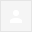 Вітаємо, Лариса.Дякуємо за вашу участь в онлайн-семінарі Цифрові інструменти Google для науковців, організованого Google спільно з Міністерством освіти та науки України 19 листопада. За посиланнями нижче ви можете ознайомитися з матеріалами, які були використані протягом семінару:Сайт із практичною інформацієюПрактикум використання Google АкадеміяДемонстрація можливостей Розширеного пошуку Google та Google AlertsПрацюємо з даними: як використовувати Google Public Data, Dataset Search, Google Data Studio та Google Cloud Platform для наукової роботиПитання та відповіді щодо використання Google АкадеміяЯк змінити мову Chrome і перекладати веб-сторінкиГарного дня!Команда організаторів--пт, 20 лист., 13:09 (4 дні тому)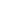 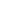 Vitalii Saltykov / Project Manager
vs@cfcbigideas.com / +38 066 348 00 72CFC Big Ideas
+38 044 333 64 58 / +38 044 279 39 07
8 Kostiolna St., of. 26, Kyiv, 01001, Ukraine
www.cfcbigideas.com